Химия гр 400 ПК июнь 2020 преподаватель Феофанова А.А.Урок 103-104 Генетическая связь углеводородов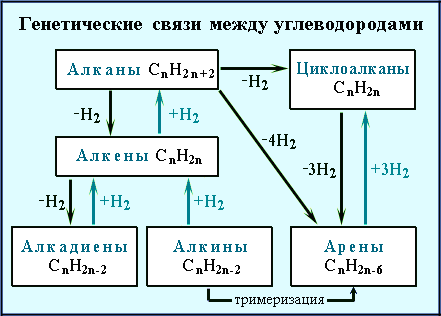 